ΤΟΜΕΑΣΕΞΩΤΕΡΙΚΟΥΕΜΠΟΡΙΟΥΕΠΙΧΕΙΡΗΣΙΑΚΗΔΙΕΥΘΥΝΣΗΑΓΡΟΤΙΚΩΝΠΡΟΙΟΝΤΩΝ&ΤΡΟΦΙΜΩΝ-ΠΟΤΩΝΑ.ΣΥΜΜΕΤΟΧΗΆρθρο1	Η συμμετοχή μιαςεπιχείρησηςστις διεθνείς εμπορικέςεκθέσειςγίνεται μετά απόΑίτησήτης,ηοποίαυποβάλλεταιεντόςτωνπροβλεπομένωνχρονικώνορίων,όπωςαυτάεκάστοτεθααποτυπώνονταισεαπόφασητηςENTERPRISEGREECE(εφεξήςκαιχάρινσυντομίας‘’Εταιρεία’’)περίπρόσκλησης για συμμετοχή (εφεξής «Πρόσκληση»). Η συμμετοχή εξασφαλίζεται μόνο κατόπιν έγγραφηςεπιβεβαίωσης της Εταιρείας και υπό τον όρο ολοσχερούς καταβολής της προκαθορισθείσας δυνάμει τηςανωτέρωπρόσκλησηςπροκαταβολήςεντόςτηςταχθείσας προθεσμίας.Άρθρο2	ΤηνευθύνηγιατηνακρίβειακαιπιστότητατωνστοιχείωνπουαναφέρονταιστηνΑίτησησυμμετοχήςκαθώςκαισεκάθε άλλοσχετικό έγγραφο, φέρει ηαιτούσα επιχείρηση.Άρθρο3	ΤοκόστοςσυμμετοχήςορίζεταιαπότηνENTERPRISEGREECE,ανάλογαμετηνπηγήχρηματοδότησης και την οικεία απόφασή της και καταβάλλεται από την επιχείρηση - Εκθέτη σε δύο δόσειςήτοι:α) Προκαταβολή, της οποίας το ύψος και η προθεσμία καταβολής αναφέρονται ρητά στην «Πρόσκληση γιασυμμετοχή»της Εταιρείαςκαιβ) Υπόλοιπο κόστους συμμετοχής, το οποίο γνωστοποιείται, μαζί με τη ημερομηνία εξόφλησης, εγγράφωςκαιπροσωπικά σεκάθεΕκθέτηκαιυπολογίζεταιωςεξής:Β.ΟΡΟΙΣΥΜΜΕΤΟΧΗΣΆρθρο4	ΟΕκθέτηςυποχρεούταιναακολουθήσειπιστάτουςόρουςσυμμετοχήςόπωςαυτοίπροβλέπονται από τηνENTERPRISE GREECE και τον Διοργανωτή της εκάστοτε ΔιεθνούςΈκθεσης, τόσο στηφάση της οργάνωσης, όσο και κατά τη διεξαγωγή της. Με την υποβολή της αίτησης συμμετοχής, της οποίαο παρών κανονισμός αποτελεί αναπόσπαστο μέρος, ο Εκθέτης δηλώνει ρητά ότι αποδέχεται πλήρως καιανεπιφύλακτατουςόρουςτουπαρόντος.Γ.ΑΠΟΚΛΕΙΣΜΟΣΕΚΘΕΤΗΆρθρο5	Η ENTERPRISE GREECE διατηρεί το δικαίωμα αποκλεισμού του εκθέτη :α)Ότανδενκαταβάλλειτοσύνολοτηςπροβλεπόμενης προκαταβολής.β)Όταν,μολονότιέχεικαταβάλειτηνπροκαταβολή,δενέχειεξοφλήσειεμπρόθεσματοσυνολικόκόστοςσυμμετοχής.ΣτηνπερίπτωσηαυτήδενεπιστρέφεταιστονΕκθέτηηπροκαταβολή.γ)Εφόσονοεκθέτηςδεντηρείπιστάταπροβλεπόμεναστοάρθρο4τουπαρόντος.Στην περίπτωση αυτή η ENTERPRISE GREECE διατηρεί το δικαίωμα, και η Επιχείρηση – Εκθέτης συναινείαπό τούδε, παρακράτησης του συνόλου του ήδη καταβληθέντος ποσού, για κάλυψη των δαπανών στιςοποίεςέχειήδηυποβληθείγια λογαριασμότης.Δ.ΑΚΥΡΩΣΗΣΥΜΜΕΤΟΧΗΣΑΠΟΤΗΝENTERPRISEGREECEΆρθρο6	ΗENTERPRISEGREECEδιατηρείτοδικαίωμαακύρωσηςτηςελληνικήςσυμμετοχήςστηνέκθεση εν γένει, εφόσον, είτε συντρέχουν σπουδαίοι προς τούτο λόγοι κατά την ελεύθερη κρίση της, είτε,σε ειδικές περιπτώσεις, δεν εξυπηρετούνται τα ελληνικά συμφέροντα με την ελληνική παρουσία στηνσυγκεκριμένη Έκθεση.Στην περίπτωση αυτή, η ENTERPRISE GREECE θα καταβάλλει κάθε προσπάθεια ναενημερώσει έγκαιρα τους Εκθέτες, επιστρέφοντάς τουςτο συνολικό ποσό που ήδη έχουν καταβάλει,ο δεΕκθέτηςαναγνωρίζειαπότούδε,ότιδενέχεικαμίαάλληαπαίτησηήαξίωσηαπότηνENTERPRISEGREECE.Η ENTERPRISE GREECE διατηρεί το δικαίωμα, κατά την ελεύθερη κρίση της, να ακυρώσει μεμονωμένασυμμετοχή Εκθέτη ή να αποβάλει αυτόν από την Έκθεση, αν ο Εκθέτης προβάλλει στο περίπτερο, αμέσως ήεμμέσως,μη ελληνικής προέλευσης εκθέματα.Σε αυτή την περίπτωση, η ENTERPRISE GREECE δικαιούταιεπιπλέονναζητήσεικαιαποζημίωσηαπότονΕκθέτη,αυτόςοοποίοςδενέχεικανέναδικαίωμαεπιστροφής των χρημάτων που κατέβαλε ή άλλης αποζημίωσης.Σε περίπτωση κατά την οποία, Εκθέτηςκρίνει, ότι πρέπει απαραιτήτως να συμπροβάλει και μη ελληνικής προέλευσης εκθέματα ή τμήματα αυτών,οφείλειναζητήσειειδικήπρος τούτο προηγούμενηγραπτήάδεια,απότηνENTERPRISEGREECE.Ε.ΑΚΥΡΩΣΗΣΥΜΜΕΤΟΧΗΣΑΠΟΤΟΝΕΚΘΕΤΗΆρθρο7	ΟΕκθέτηςδιατηρείτοδικαίωμαακύρωσηςτηςσυμμετοχήςτουμόνοκατόπινυποβολήςστηνΕταιρείαεγγράφουαιτήματοςεντός5εργάσιμωνημερώναπότηνημερομηνίακαταβολήςτηςπροκαταβολής,σύμφωναμετοάρθρο3α,ότεκαιδύναταιναδιεκδικήσειτηνεπιστροφήτηςκαταβληθείσης προκαταβολής. Σε διαφορετική περίπτωση, η εκπρόθεσμη ακύρωση της συμμετοχής μεαίτημαεπιστροφήςτηςκαταβληθείσηςπροκαταβολής,ισοδυναμείμεπαραίτησηαπότοδικαίωμαεπιστροφής της προκαταβολής,ο δε Εκθέτης υποχρεούται να καταβάλει στην ENTERPRISE GREECE τιςδαπάνες, τις οποίες η Εταιρεία έχει ήδη αναλάβει ή καλείται να καλύψει για λογαριασμό του Εκθέτη(μεβάσητονκανονισμότηςΈκθεσηςόπωςλ.χ..ενοίκιοstand,καταχώρισηστονεπίσημοκατάλογοτηςΈκθεσης,κ.λπ.).ΑνηεκπρόθεσμηκατάταανωτέρωακύρωσητηςσυμμετοχήςΕκθέτηγίνειαφότουέχειανατεθείηκατασκευή του περιπτέρου, η προβολή της συμμετοχής ή και άλλες ενέργειες που αφορούν στηνσυμμετοχή του Εκθέτη, ο Εκθέτης υποχρεούται να καταβάλει και την αντίστοιχη δαπάνη της Εταιρείαςεπίτωνπροαναφερόμενωνενεργειών.ΟΕκθέτηςαπαλλάσσεταιμόνοαπόταμεταφορικάέξοδα.ΣΤ.ΕΚΘΕΜΑΤΑΆρθρο8	Ηπαράδοσητωνεκθεμάτων,ελληνικήςπροέλευσης,πρέπειναγίνεταιεντόςτηςπροβλεπόμενηςαπότηνπρόσκλησητηςENTERPRISEGREECEπροθεσμίας,σεποσότητακαιόγκοανάλογοτωντετραγωνικών	μέτρωντουπεριπτέρου(stand)τουΕκθέτηκαι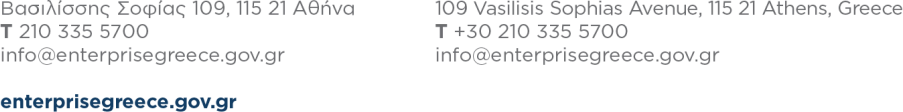 στοντόποπουθαυποδείξειηENTERPRISEGREECE.ΗΕταιρείαμεσολαβείγιατημεταφοράτωνεμπροθέσμωςπαραδοθέντωνεκθεμάτων.Εκπρόθεσμη παράδοση απαλλάσσει εξ ολοκλήρου την Εταιρεία από την υποχρέωση μεταφοράς, η οποίαμπορείναγίνει απότονΕκθέτημε δικήτουευθύνηκαιδαπάνη.Άρθρο9	ΗENTERPRISEGREECEδενφέρεικαμίαευθύνηανησυσκευασίαδενανταποκρίνεταιστιςειδικέςανάγκεςτουεκθέματοςήανταεκθέματατελικάδενμπορούνναπαραδοθούνστοελληνικόπερίπτερολόγωπαραλείψεωντουΕκθέτη(προτιμολόγια,πιστοποιητικά,packinglist,παραστατικάδυσανάγνωσταή ελλιπώςσυμπληρωμένα,κλπ.)Άρθρο10	Σεπερίπτωσηπουπροβλέπεταιεπιστροφήεκθεμάτων,ταεκθέματαπουθαεπιστραφούν,μετά το πέρας της έκθεσης, πρέπει να παραληφθούν από τον Εκθέτη κατά την προβλεπόμενη ημερομηνίααπό τον αποθηκευτικό χώρο της αρχικής παράδοσης, μετά από έγγραφη ενημέρωση από την ENTERPRISEGREECE. Εκπρόθεσμη παραλαβή απαλλάσσει πλήρως την Εταιρεία από κάθε ευθύνη, μπορεί ωστόσο νασυνεπάγεταικόστος γιατονΕκθέτηλόγω δαπάνηςαποθήκευσης/ασφάλισηςκλπ.Ζ.ΔΙΚΑΙΩΜΑΤΑΕΚΘΕΤΗΓΙΑ ΑΠΟΖΗΜΙΩΣΗΆρθρο11ΟΕκθέτηςδικαιούταιαποζημίωσηςγιατυχόνφθορέςήαπώλειεςσταεκθέματακαιτουποστηρικτικό του υλικό, έωςτούψοςτηςαξίαςπουο ίδιοςέχειδηλώσειστασυνοδευτικάέγγραφα:α)ανησυσκευασίατωνεκθεμάτωντουέχειγίνεισύμφωναμετιςπροδιαγραφέςτηςENTERPRISEGREECEκαιτιςειδικές προδιαγραφές συσκευασίας,ανάλογα μετο προϊόνκαιτοντρόπομεταφοράς,β)ανέχειτηρήσειμεακρίβειατουςόρουςπαράδοσηςκαιπαραλαβής,γ)ανησχετικήτουδήλωσηζημίας γίνειεγγράφωςκαιεντός48ωρώναπότηνπαραλαβήτους.Σε περίπτωση που ο εκθέτης επιθυμεί να ασφαλισθεί για οιονδήποτε περαιτέρω κίνδυνο (π.χ. επιστροφήεξόδων συμμετοχής, κλπ.), οφείλει με δική του ευθύνη και δαπάνη να προβεί σε σχετική ασφαλιστικήκάλυψη.Πέραν του δηλωθέντος ποσού, η Εταιρεία απαλλάσσεται για οποιαδήποτε ζημία τυχόν υποστεί ο Εκθέτηςαπό οιαδήποτε αιτία (μη άφιξη εκθεμάτων, αβαρία ή ζημίες αυτών κατά την μεταφορά κ.λπ.),Ο Εκθέτηςσυνομολογεί δε δια του παρόντος, ότι αποδέχεται ως δίκαιη και εύλογη την ανάληψη από τον ίδιο, τουόποιου τυχόν κινδύνου, για οιαδήποτε ζημία, θετική ή αποθετική υποστεί, από τη συμμετοχή του στηνέκθεση,ηοποίαυπερβαίνει τηδηλωθείσα απότονίδιοαξίαεκθεμάτωντου.Η.ΑΠΟΔΟΧΗΚΑΝΟΝΙΣΜΟΥΆρθρο 12	Μετηνυπογραφή τηςαίτησηςσυμμετοχήςοεκθέτηςαποδέχεταιανεπιφύλακτατονπαρόνταΚανονισμό,οοποίος αποτελεί αναπόσπαστοτμήματης.